Aanvraag financiële tussenkomstGENEESKUNDIGE SCHIFTINGAanvraagtermijn: de aanvraag wordt bij het SFTL ingediend binnen de drie jaar, te rekenen vanaf de 
uitreikingsdatum van het nieuwe rijbewijs.VAK IN TE VULLEN DOOR DE WERKGEVER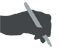 Onderneming:Onderneming:Straat en nummer:Straat en nummer:Postcode:Postcode: Gemeente:  Gemeente:  Gemeente:  Gemeente: Contactpersoon:Contactpersoon:Functie:Functie:RSZ-nummer (verplicht):RSZ-nummer (verplicht):083 -  - 083 -  - 083 -  - 083 -  - Telefoonnummer:Telefoonnummer:  Fax:   Fax:   Fax:   Fax: E-mail:     E-mail:     E-mail:     E-mail:     E-mail:     E-mail:     Vraagt een tussenkomst van het SFTL aan in de kosten voor de geneeskundige schifting van de arbeiders vermeld op het bijgevoegde rooster. Verklaart dat deze personen als ARBEIDERS werden aangegeven onder het bovenvermelde RSZ-nummer. (De medische schiftingen van zaakvoerders, bedienden,... komen niet in aanmerking.) Bevestigt dat hij de kosten van de geneeskundige schifting van de vermelde arbeiders heeft betaald. Bij de aanvraag moeten de volgende bewijsstukken worden toegevoegd:- een duidelijk leesbare recto-verso kopie van het nieuwe rijbewijs (op één pg). - voor een recent in dienst getreden arbeider, een kopie van zijn eerste loonfiche.Vraagt een tussenkomst van het SFTL aan in de kosten voor de geneeskundige schifting van de arbeiders vermeld op het bijgevoegde rooster. Verklaart dat deze personen als ARBEIDERS werden aangegeven onder het bovenvermelde RSZ-nummer. (De medische schiftingen van zaakvoerders, bedienden,... komen niet in aanmerking.) Bevestigt dat hij de kosten van de geneeskundige schifting van de vermelde arbeiders heeft betaald. Bij de aanvraag moeten de volgende bewijsstukken worden toegevoegd:- een duidelijk leesbare recto-verso kopie van het nieuwe rijbewijs (op één pg). - voor een recent in dienst getreden arbeider, een kopie van zijn eerste loonfiche.Vraagt een tussenkomst van het SFTL aan in de kosten voor de geneeskundige schifting van de arbeiders vermeld op het bijgevoegde rooster. Verklaart dat deze personen als ARBEIDERS werden aangegeven onder het bovenvermelde RSZ-nummer. (De medische schiftingen van zaakvoerders, bedienden,... komen niet in aanmerking.) Bevestigt dat hij de kosten van de geneeskundige schifting van de vermelde arbeiders heeft betaald. Bij de aanvraag moeten de volgende bewijsstukken worden toegevoegd:- een duidelijk leesbare recto-verso kopie van het nieuwe rijbewijs (op één pg). - voor een recent in dienst getreden arbeider, een kopie van zijn eerste loonfiche.Vraagt een tussenkomst van het SFTL aan in de kosten voor de geneeskundige schifting van de arbeiders vermeld op het bijgevoegde rooster. Verklaart dat deze personen als ARBEIDERS werden aangegeven onder het bovenvermelde RSZ-nummer. (De medische schiftingen van zaakvoerders, bedienden,... komen niet in aanmerking.) Bevestigt dat hij de kosten van de geneeskundige schifting van de vermelde arbeiders heeft betaald. Bij de aanvraag moeten de volgende bewijsstukken worden toegevoegd:- een duidelijk leesbare recto-verso kopie van het nieuwe rijbewijs (op één pg). - voor een recent in dienst getreden arbeider, een kopie van zijn eerste loonfiche.De tussenkomst mag gestort worden op volgende rekening van de onderneming:De tussenkomst mag gestort worden op volgende rekening van de onderneming:IBAN BE  -  -  -  BIC IBAN BE  -  -  -  BIC Vul opnieuw in. Naam onderneming:   Vul opnieuw in. Naam onderneming:   VUL EEN VAK IN VOOR ELKE ARBEIDERVUL EEN VAK IN VOOR ELKE ARBEIDERLet wel: de medische schifting van zaakvoerders, bedienden, uitzendkrachten, … komen niet in aanmerking.Let wel: de medische schifting van zaakvoerders, bedienden, uitzendkrachten, … komen niet in aanmerking.Persoonlijke gegevensGeldigheidsdata rijbewijs (dd/mm/jjjj)Naam:Voornaam:Rijksregisternummer: -  -   Afleveringsdatum rijbewijs:  /  /  (voorzijde 4a)Vervaldag nieuw rijbewijs:   /  /   (achterzijde kolom 11)Naam:Voornaam:Rijksregisternummer: -  -    Afleveringsdatum rijbewijs:  /  / (voorzijde 4a)Vervaldag nieuw rijbewijs:    /  /   (achterzijde kolom 11)Naam:Voornaam:Rijksregisternummer: -  -   Afleveringsdatum rijbewijs:  /  /  (voorzijde 4a)Vervaldag nieuw rijbewijs:   /  / (achterzijde kolom 11)Naam:Voornaam:Rijksregisternummer: -  -   Afleveringsdatum rijbewijs:  /  / (voorzijde 4a)Vervaldag nieuw rijbewijs:   /  / (achterzijde kolom 11)Naam:Voornaam:Rijksregisternummer: -  -   Afleveringsdatum rijbewijs:  /  /   (voorzijde 4a)Vervaldag nieuw rijbewijs:    /  /  (achterzijde kolom 11)